Publicado en CDMX el 30/09/2021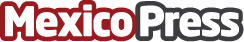 Shopify y Vitamina Online, se unen a favor del comercio electrónicoUn evento en donde se acerca a la comunidad del comercio electrónico para informar de las mejores prácticas en el ecosistema. Miriam Campos / Directora Ejecutiva de Vitamina Online y Shopify Expert, será la ponente del webinar "¿Por qué las agencias de e-commerce fallan? Y como evitarlo" que va dirigido especialmente a agencias, freelancers de desarrollo, marketing y diseño gráficoDatos de contacto:Alejandra Armenta5575765180Nota de prensa publicada en: https://www.mexicopress.com.mx/shopify-y-vitamina-online-se-unen-a-favor-del Categorías: Telecomunicaciones Marketing E-Commerce Recursos humanos Jalisco Ciudad de México Webinars http://www.mexicopress.com.mx